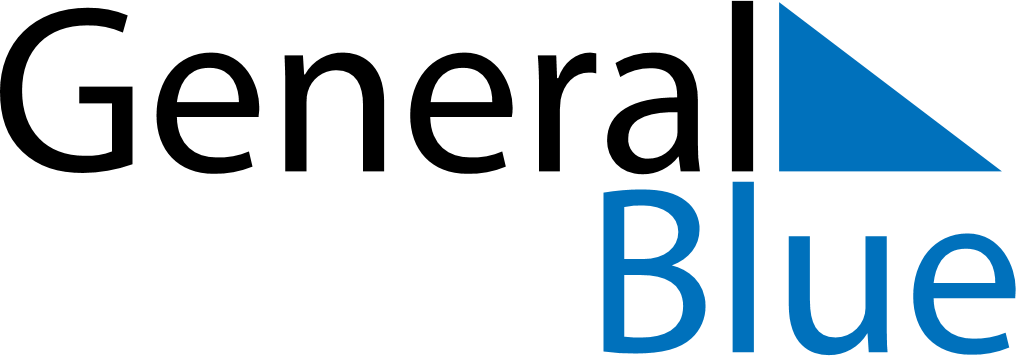 June 1823June 1823June 1823June 1823June 1823SundayMondayTuesdayWednesdayThursdayFridaySaturday123456789101112131415161718192021222324252627282930